Муниципальное автономное дошкольное образовательное учреждение «Детский сад №104 комбинированного вида» Название номинации«Сценарий новогоднего праздника»Название разработки: "Новогодние приключения Маши и Медведя"Возрастной адресат программы: 4 – 5 летГомаюрова Татьяна Петровнамузыкальный руководительвысшая квалификационная категория,Агапова Елена Вячеславовнамузыкальный руководительг. о. Саранск, 2024 год                                                   Пояснительная записка          Данная методическая разработка сценария новогоднего утренника предназначена как для музыкальных руководителей детских садов, так и для педагогов и воспитателей ДОУ.Художественно-эстетическое воспитание занимает одно из ведущих мест в содержании воспитательного процесса детского образовательного учреждения. Одним из самых популярных и увлекательных направлений в воспитании является театрализованная деятельность. Именно она позволяет решать многие педагогические задачи, касающиеся формирования интеллектуального и художественно-эстетического воспитания. Участвуя в театрализованных играх, дети становятся участниками разных событий из жизни людей, животных, что дает им возможность глубже познать окружающий мир. Новогодний утренник один из самых долгожданных праздников у детей. Только в это время дети верят в чудо, в Деда Мороза и получения подарка. На протяжении всего представления дети путешествуют по сказке, а также поют песни, танцуют и играют в различные игры. Цель: создать условия для развития творческих способностей у воспитанников через активную деятельность при подготовке к новогоднему празднику.Задачи:
- развитие творческого потенциала детей;- развитие речи, обогащение словарного запаса;- сплочение детского коллектива;- привлечение родителей к подготовке и участию в празднике.                                 Условия и особенности реализации сценария:Театрально-развлекательное новогоднее представление проводилось в музыкальном зале детского сада.Дети имели возможность свободно передвигаться по залу, участвуя в песнях, танцах и играх. Снижение утомляемости и напряжения достигнуто за счёт переключения внимания к сменяемым видам деятельности участников театрализованного представления. Музыкальное оформление было тщательно подобрано, чтобы соответствовать общему настроению и создать атмосферу веселья. Популярные новогодние мелодии добавили в праздник дополнительную радость, и дети с удовольствием погружались в волшебный мир звуков.Танцевальные номера разрабатывались с учетом возраста и интересов детей.
Подбор костюмов стал важным этапом подготовки. Разнообразные и креативные костюмы помогли детям полностью погрузиться в атмосферу праздника. Родители с удовольствием помогали создавать уникальные наряды, подчеркивая индивидуальность каждого ребенка.Литературный сценарийДействующие лица: Ведущие, Дед Мороз, Маша, Медведь – взрослые.Дети: Ёлочки, Клоуны, Снеговики, Снежинки. В зал под музыку входит Ведущая.
1 Ведущая: Как приятно, что сегодня
Гости к нам сюда пришли.
И, не глядя на заботы,
Час свободный все нашли.
Будет весело сегодня,
Не придётся Вам скучать!
Здравствуй, праздник Новогодний!
Мы идём тебя встречать!Дети под музыку заходят в зал. Танцуют танец «Ура, Зима пришла»(муз. Ярослава Сердобольская, сл. Олег Сердобольский)После танца садятся на стульчики.
2 Ведущая: С вьюгой, ветром и морозом
Зимний праздник к нам идёт.
И, конечно, Дед Мороз нам
Всем подарки принесёт!
Подскажите мне, ребята,
Что за праздник всех нас ждёт?
Отвечайте дружно, звонко,
Мы встречаем….
Все: Новый год!
1 Ведущая: Ну, а кто стишок про ёлку знает, пусть его нам прочитает.
1 ребёнок: На свете так бывает, что только раз в годуНа елке зажигают прекрасную звезду.Звезда горит, сияет, блестит прекрасный лед.И сразу наступает счастливый Новый год!2 ребенок: Дед Мороз прислал нам елку,
Огоньки на ней зажег.
И блестят на ней иголки,
А на веточках — снежок!3 ребёнок: Ёлочку зелёную в гости мы позвали.
До чего нарядная ёлка в нашем зале!
Я на ёлку в детский сад очень торопилась,
Посмотрите на меня, как я нарядилась!4 ребёнок: Закружился хоровод, льются песни звонко.Это значит — Новый год, это значит — елка!5 ребёнок: Новый Год, Новый год.
Дружно встанем в хоровод.
Дед Мороза позовем,
Песни мы ему споем.Песня «Нынче праздник у детей»(слова и музыка А. Чугайкина)Нынче праздник у детей, у детей, у детей.Мы сегодня ждём гостей, ждём гостей, ждём гостей.                       Припев. Ах, какой красивый детский сад.                                      Новогодний праздник у ребят! – 2 раза.2. Зайка в гости прибежит, прибежит, прибежит.Громко лапкой застучит, застучит, застучит.3. Мишка будет танцевать, танцевать, танцевать.Ребятишек забавлять, забавлять, забавлять.4. Деда в гости к нам придёт, к нам придёт, к нам придёт.И подарки принесёт, принесёт, принесёт.1 Ведущая: Ребятки, я думаю, что нам нужно позвонить одному немолодому дедушке и пригласить его на праздник, а кому нужно звонить вы мне сейчас скажете:
                              Человек не молодой, с маленькою бородой.
                              Лечит детей, симпатичный на вид.    Он зовётся ….
Дети: Айболит.
2 Ведущая: Ему будем звонить?
Дети: Нет.
1 Ведущая: Человек не молодой, вот с таку-у-у-у-ущей бородой!
                       Обижает Буратино, Артемона и Мальвину.
                       И вообще для всех детей он отъявленный злодей!
                         Знает кто-нибудь из вас, кто же это?
Дети: Карабас.
2 Ведущая: Его будем звать на ёлку?
Дети: Нет.
1 Ведущая: Человек не молодой, с симпатичной бородой.
                      Привёл с собой за ручку
                      К нам на праздник внучку.
                      Отвечайте на вопрос: кто же это?
Дети: Дед Мороз!
2 Ведущая: Ему нужно позвонить и пригласить на ёлку?
Дети: Да!
2 Ведущая: Тогда я быстро пойду и позвоню, а вы тихонечко сидите и никуда не уходите..Звучит музыка из мультфильма «Маша и Медведь», в зал заходит Мишка, несёт ёлку и украшение, ставит на пол и начинает украшать ёлку.Мишка: Ах, какая ёлочка у меня! Сейчас я её украшу, и новый год буду с ней встречать. Потом самовар поставлю, чай пить сяду в любимом кресле. Просто наслаждение!Вдруг слышит голос Маши.Маша: Мишкаааа! Миш, а, Миш, ты где? Мишкааа?! Ну куда ты подевался? Ау-у-у? Мишка начинает бегать по залу, держась за голову, хватает коробку с шариками и убегает. Остаётся ёлка и один шарик.
Заходит Маша.Маша: - Ну, куда ты спрятался? Мы же в прятки уже вчера играли! (Видит елку.)  О, ёлочка! (Осматривает ее со всех сторон и видит шарик на полу.) Ай-ай-ай, не порядок! Как же елочка недонаряженная будет встречать Новый год! Надо это исправить!Поднимает шарик и пытается повесить его на елку, и кружится вокруг елки напевая.
Маша поет: - В лесу родилась елочка, в лесу она… (останавливается и задумывается). А что она там делала? Спала? Думаю, нет! Наверное, жила! Ага! (продолжает петь) В лесу она жила! Зимой и летом… (снова задумывается) Что она может делать и зимой и летом? Хм… Не понятно! Вот досада!
Маша (обращается к детям): - А вы чего сидите? Не видите, я песню забыла – выходите в центр зала и помогайте! Елочка, ведь, песню или танец ждет! Песня «Полька - наряжалка». (слова и музыка А. Чугайкиной)Дети садятся на стульчики.
Маша: Спасибо за такой весёлый танец, а мне надо дальше ёлку украшать. Этот шарик не хочет на ёлочку! Ну, ничего! От Маши еще никто не уходил!Пытается повесить шарик, но нечаянно роняет маленькую ёлочку.Маша: Ой, что я наделала! Я же ёлку уронила! Что – же сейчас будет?                                        (С телефоном заходит 2 Ведущая)
2 Ведущая: Ребята, я что-то не могу дозвониться до Деда Мороза. Никто трубку не берёт. Наверно он уже в пути и очень скоро к нам придёт. (Замечает Машу) А я смотрю у нас гости! Здравствуй, Маша! Как дела?
Маша: Здравствуйте, я испортила Мишкину ёлку, и теперь мне придётся забрать вашу. Ведь мы с Мишей не можем встречать Новый год без ёлочки, поэтому ваша ёлочка нам тоже пригодится.(начинает снимать игрушки с большой ёлки).1 Ведущая: Подожди, Маша, а как же наши ребята будут встречать Новый год без ёлочки, ведь мы уже и Деда Мороза на праздник пригласили.
Маша: Ой, а я не подумала. Ну, простите меня! Давайте тогда пойдем в лес и срубим новую елочку: для меня и для Миши.
1 Ведущая: Нет, Маша. Рубить ёлочку мы не будем. Ты лучше оставайся с нами на празднике и встретим Новый год вместе.
Маша: Нет, я не могу! У меня Миша потерялся.
1 Ведущая: А мы его вместе отыщем. А ну-ка, ребята, берите музыкальные инструменты. Будем весело играть, будем Новый год встречать. Мишка услышит нашу музыку и обязательно отыщется. А за ним и Дед Мороз к нам дорогу отыщет!1 ребёнок. Шумелки и стучалки
Мы раньше в руки брали.
Хоть громко, но не дружно
Стучали и бренчали.
Сейчас — другое дело:
Оркестр — не забава.
Не раз нам — музыкантам-
Кричали в зале "Браво!"                   Музыкальный оркестр «Чупа - чупс»(слова и музыка А. Чугайкиной)Под конец музыки в зал заходит Мишка, качает головой, глядя на ёлку.Мишка: Ой, ой, ой … Ребята, что же здесь случилось? Почему моя ёлочка такая грустная стоит?Маша бросается ему на шею.Маша: Ой, Мишенька, ты прости меня. Это я ёлочку испортила. Хотела, как лучше, а получилось, как всегда. Но ты не переживай, нас ребятки на праздник к себе позвали, давай останемся? Подарок - то я свой ещё не получила! К ним Дедушка Мороз прийти должен. Он и мне подарок подарит!Мишка: Маша, подарок от Деда Мороза ещё надо заслужить! Ребята, Дедушка Мороз никогда не приходит в гости с пустыми руками, давайте мы для него тоже приготовим новогодний подарок. Дедушке будет очень приятно... 
2 Ведущая: Но что мы можем для этого сделать? 
Маша: (чешет затылок) Я знаю!!! Мы приготовим ему пирожки из снега. Ох как они ему понравятся. (гладит себя по животу)
2 Ведущая: Машенька, погоди... Ты думаешь Дедушке Морозу понравятся наши пирожки из снега?
Маша: Конечно. Он же Дед МОРОЗ! Холодное очень любит. А пирожки… Они знаете какие вкусные получатся, со снежинками внутри.Песня «Снежные пирожки»(Слова и музыка А. Сучковой)1.Лепим, лепим пирожки со снежинками внутри, Чтобы дедушку Мороза дети угостить могли – 2 раза                      Припев: Раз хлопок, два хлопок. Пирожок, пирожок.                                    Только не растай, дружок! Не растай дружок.2. Мы положим на ладошку, нашу снежную лепешку - Будем тесто месить, будем пирожки лепить. – 2 раза. 3. Лепим, лепим пирожки со снежинками внутри, Чтобы дедушку Мороза дети угостить могли – 2 раза.Мишка: А теперь не зевай, со снежками поиграй. Игра - танец «Снежочки»(в конце игры собирают снежки в корзинку)Мишка: Какие у нас с вами снежки - пирожки замечательные. Я думаю Дедушке Морозу они очень понравятся. Слышите, звучит волшебная новогодняя музыка. Значит, Дед Мороз уже совсем близко!
1 Ведущая: Ребята, давайте позовём Деда Мороза! Скажем дружно: Дед Мороз приходи, и подарки приноси!Дети: Дед Мороз приходи, и подарки приноси!В зал под музыку входит Дед Мороз.
Дед Мороз: Здравствуйте, мои друзья! С Новым годом! Вот и я!Здравствуйте ребятишки! Все девчонки и мальчишки!И мои друзья здесь, Миша – хозяин леса! И Маша – его подружка. Как же без неё?
С праздником всех поздравляю, и хозяев, и гостей,
Счастья и добра желаю, и погожих, ясных дней!
1 Ведущая: Очень ждали, Дед Мороз,
Мы тебя на вечер!
До чего же рады все
Новогодней встрече!
Хоровод мы заведём,
Песню для тебя споём!А ты пожалуйста, выполни наше желание: зажги нам ёлочку красавицу.
Дед Мороз: Это самое новогоднее желание! Я его исполню!
Маша: Ой, Дедушка Мороз, а можно я ёлочку зажгу! У меня и спички есть. (достаёт большую спичку) Раз, два, три — ёлочка гори! (чиркает спичками).
Мишка: Ты, что, Маша, ты нам так весь детский сад спалишь. Ёлочку не так зажигают. Посмотри, как это Дедушка Мороз делать будет.
Дед Мороз: Ребята, повторяйте за мной.«Скажем дружно: раз, два, три – наша елочка гори! Дети повторяют: «Скажем дружно: раз, два, три – наша елочка гори! 
Дед Мороз: И потянем ушки вниз – ну-ка, елочка, зажгись!»Дети повторяют: И потянем ушки вниз – ну-ка, елочка, зажгись!»
                                         (Ёлочка загорается)
Дед Мороз: Раз, два, три, четыре — становитесь в круг пошире! 
                     Раз, два, три — хоровод заводи!
                                               Хоровод «Дед Мороз»(Слова и музыка Т.  Каптюховой)1. Кто добрее всех на свете?Его любят очень дети.Он румяный и седой,С длинной, длинной бородой.Припев: Дед мороз, Дед мороз,Добрый дедушка мороз.Дед мороз, Дед мороз,Ты всегда желанный гость.2. Шёл ты лесом и полями,Чтобы праздник встретить с нами.Ты пришёл с большим мешком,Весь осыпанный снежком.3. С дед Морозом мы попляшемИ ему спасибо скажем,За подарки, что привёз,Для ребят он целый воз.
(в конце песни Дед Мороз теряет рукавичку, Ведущая её подбирает)Дед Мороз: Ой, а где же моя рукавичка, вы её не видели?
Ведущая: Видели, только просто так мы тебе её не отдадим. Поиграй с нами.
Игра «Поймай рукавичку».1 Ведущая: Ну, молодец, Дед Мороз, поймал рукавичку! Дед Мороз: Ну, вот, теперь порядок! Раз, два, три, свой стульчик займи!                    (Дети садятся, Дед Мороз начинает кашлять.)
Маша: - Ой, Дедушка Мороз! Ты что, заболел что ли?!
Дед Мороз: — Да что-то горло прихватило. Но это не страшно….
Маша (перебивает): - Как же не страшно?! Как ты, больной, нездоровый, будешь встречать Новый год? Так не пойдет.Маша убегает и возвращается с медицинским чемоданчиком-аптечкой и в шапочке с красным крестом.Маша: - Сейчас….   (открывает аптечку и что-то там ищет, потом достает большой шприц) ….будем лечиться! Садись, Дедушка.
Дед Мороз: — Да я как бы…не болен!
Маша: - Не разговаривай! Это вредно для голоса! (Достает из аптечки градусник, Дед Мороз садится на стул, Маша дает ему градусник. Дед Мороз вертит его и так, и сяк. Маша вздыхает и сует градусник подмышку Деду Морозу.)
2 Ведущая: Маша, а можно, пока ты лечишь Деда Мороза, наши девочки- Ёлочки встанут и дружным танцем Дедушке Морозу настроение поднимут?
Маша: Можно, но только осторожно! Ему волноваться нельзя, вдруг давление подскочит!
                                          (выходят девочки-Ёлочки)1 ёлка.  Елочка пушистая в гости к нам пришла.
Бусы золотистые в ветви заплела.Яркими шарами радует народ.
Скажет вместе с нами: «Здравствуй, Новый год!»2 ёлка.  Я, ёлочка весёлая плясать и петь, готова я,
             А кто ещё стесняется, пусть на меня равняется.Знают белки и синицы: мне на месте не сидится.
               Я танцую, не стыжусь, на одной ноге кружусь!3 ёлка.  Я – маленькая ёлочка – поздравлю всех детишек.
               Костюмчик мой в иголочках, из веточек и шишек.
               Не смотрите, что мала, всё равно плясать пошла.
               И от песенки моей станет всем в лесу теплей.4 ёлка.  Перед праздником зима для зеленой елки,
Платье белое сама сшила без иголки.
Отряхнула белый снег елочка с поклоном
И стоит красивей всех в платьице зеленом.
Ей зеленый цвет к лицу, елка знает это.
Как она под Новый год хорошо одета!
             5 ёлка.  Елка вытянула ветки, пахнет лесом и зимой.
                           С елки свесились конфетки, и хлопушки с бахромой.
                          Мы похлопали в ладоши, встали дружно в хоровод...
                          Наступил такой хороший, и счастливый Новый год!
6 ёлка.  Мама елку украшала,
Аня маме помогала;
Подавала ей игрушки:
Звезды, шарики, хлопушки.
А потом гостей позвали
И у елочки сплясали!Танец «Наша ёлочка» (девочки)(муз. Е. Лучников сл. Т. Графчикова)2 Ведущая: Ну, что полегчало тебе, Дедушка?
Дед Мороз: Ох, полегчало, полегчало. Спасибо, Маше и вашим расчудесным ёлочкам. Ну, а мальчики ваши чем меня порадуют?
2 Ведущая: А они тебя, Дедушка, развеселят, стихи почитают и танец станцуют.                                             Выходят мальчики Клоуны.
1 Клоун: Мы маленькие Клоуны,
Мы с шутками всегда.
И мы не унываем
Нигде и никогда.
                            2 Клоун: Мы с песенкой весёлой
                                              Встречаем Новый год.
                                              Мы маленькие Клоуны.
                                              Весёлый мы народ.3 Клоун: Пусть на празднике веселом                              Зазвучит веселый смех.                              Посмеёмся и попляшем                              Весело сейчас для всех!4 Клоун: Мы Клоуны смешные, затейники большие!               Не любим мы скучать, вас будем забавлять!
1 Ведущая: Ну-ка, Клоуны, выходите, и свой танец покажите.Танец «Весёлые Клоуны»(стихи Г. Загребина)
Дед Мороз: Славно, славно танцевали! Только вижу, что устали,Да и я бы посидел, на детишек поглядел.Знаю, что стихи учили – Вот меня бы удивили!1 Ведущий: Дед Мороз, посиди, отдохни немножко, а ребята тебе стихи прочтут.Стихи 1, 2, 3, 4.(После стихов Дед Мороз засыпает, Маша тормошит Д.М.)Маша: Эй! Дед Мороз! Ты что, опять заболеваешь, ты зачем тут засыпаешь?Тебя надо охлаждать! Надо Снеговиков и Снежинок вызывать!Выходят Снеговики и Снежинки.1 Снежинка. Мы снежинки, мы пушинки,
Покружиться мы не прочь.
Мы снежинки-балеринки,
Мы танцуем день и ночь.Мы деревья побелили,
Крыши пухом замели.
Землю бархатом укрыли
И от стужи сберегли.1 Снеговик: Я не мал и не велик,Снежно белый снеговик!У меня морковка-нос,Очень я люблю мороз.В стужу-я не замерзаю.А весна придёт-растаю.2 Снежинка. Я летаю! Я сверкаю!
И кружусь, кружусь, кружусь!
Я желанья исполняю
Тем, кому на нос сажусь!
Хочешь радости немножко?
Ну-ка, подставляй ладошки
И лови зимы пушинку –
Новогоднюю снежинку!2 Снеговик: Будем петь мы и плясать,Возле ёлки танцевать.Гости хлопайте дружней-Пляска будет веселей!Эй, друзья, зови подружек, выходите поскорей!Танец Снеговиков и Снежинок «Белый снег»(Маша убегает за ширму)1 Ведущая: Дедушка Мороз, ты с ребятами играл?
Дед Мороз: Играл! И немного танцевал!
1 Ведущая: Песни и стихи слушал?... А что ты позабыл? Дед Мороз: И правда! Эх я дурень седой, голова моя с дырой! Пришёл час 
подарки раздавать. Где мой новогодний волшебный мешок с 
подарками? Давай, Маша, порадуем детей сладеньким и  вкусненьким. Маша, ты где?... (Ищет Машу) Убежала, проказница. Ну, что ж тогда ты, Мишка, помогай мне подарки раздавать.Мишка берёт корзинку со снежками, раздаёт их детям.Мишка: Всё, Дед Мороз! Подарки я раздал. Пора нам уходить в лес!Дед Мороз. Дети, вам понравились подарки?..... (Ответы детей)1 Ведущая: Нет Дедушка Мороз! Так дело не пойдёт! Наши дети так старались! Они заслужили сладкие подарки!(За ширмой слышится шелест фантиков и причмокивание, появляется Маша, вся перепачканная шоколадными конфетами, 
разбрасывает много фантиков)
Маша: Уф! Да, вкусновато, но маловато!Мишка: Ничего себе! Маша?
2 Ведущая: Маша, ты что наделала? Ведь это были подарки для всех ребят!
                     А ребята, что ж, теперь без подарков останутся?
Маша: Как без подарков? У них же есть подарки, вон какие симпатичные снежки. Что не нравятся? …. (ответы детей)Ладно. Не волнуйся, тётенька, Дедушка Мороз — волшебник, он что-нибудь придумает. Правда, Дедушка?
Дед Мороз: Ай, Маша, Маша. Придётся исправлять твои проказы. 
Дед Мороз колдует, начинает ходить по залу: — Я по кругу похожу, похожу. (Маша бегает за ним) Посохом я постучу, постучу …Раз, два, три, четыре, пять (стучит)— где подарки для ребят?Мишка, Мишка потрудись! Снегобанк здесь появись!Медведь завозит Снегобанк с трубой.  Дед Мороз: Добрый Дедушка Мороз –Всем подарочки принес!Ну-ка, Маша, помогай,Всем подарки раздавай!Дети по очереди бросают снежки в трубу, получают подарки.Дед Мороз: Вас с Новым годом поздравляюИ от души вам всем желаю.Творить лишь добрые дела,Чтоб к вам удача в дом пришла.Все герои: С новым годом!!!!                                          Герои выходят из зала.1 Ведущий. Мы в Новом году вам желаем успеха.Побольше веселого, звонкого смеха!Побольше задорных друзей и подруг,И чтобы все с вами смеялись вокруг!2 Ведущий. И чтобы мороза вы все не боялись.Побольше на лыжах и санках катались.И пусть будет радостным весь этот год.Уж очень вы все симпатичный народ!Все: С Новым годом!!!!!!!Дети под музыку идут в группу.Список литературы, использованной для написания сценария. Буренина А.И. «Ритмическая мозаика»  (программа по ритмической пластике для детей 3–7 лет);Журналы «Музыкальная палитра» №6, 2023; А.И. Буренина, И. Пономарева, Г. Вихарева, З. Качаева; Журналы «Музыкальный руководитель»;Литомина Э.В. Зеленая красавица / Э. В. Литомина // Книжки, нотки и игрушки для Катюшки и Андрюшки. - 2009. - № 10. Сценарий новогоднего утренника для детей 3-4 лет.Интернет-ресурсы: http://novyy-god.ru/https://nsportal.ru/detskiy-sad/scenarii-prazdnikov/2019/01/29/stsenariy-novogodnego-utrennika-masha-i-medved-v-sredneyПриложение                                                     Список реквизита:1. Маленькая ёлочка с шариками;2. Телефон для ведущей;3.  Музыкальные игрушки-маракасы для оркестра;4. Снежки из синтепона для игры «Снежочки»;5. Самодельная большая спичка (муляж);6.  Рукавичка Деда Мороза;7.  Медицинская аптечка с игрушечным градусником и шприцем;8.  Пустые фантики из-под конфет;9.  «Снегобанк» (короб с трубой), в котором лежат подарки для детей.Дидактический материал«Ура, Зима пришла» (муз. Ярослава Сердобольская, сл. Олег Сердобольский)Песня «Нынче праздник у детей» (слова и музыка А. Чугайкина)Песня «Полька - наряжалка». (слова и музыка А. Чугайкиной)Музыкальный оркестр «Чупа - чупс» (слова и музыка А. Чугайкиной)Песня «Снежные пирожки» (Слова и музыка А. Сучковой)Хоровод «Дед Мороз» (Слова и музыка Т.  Каптюховой)Танец «Наша ёлочка» (муз. Е. Лучников сл. Т. Графчикова)Танец «Весёлые Клоуны» (стихи Г. Загребина)Танец Снеговиков и Снежинок «Белый снег»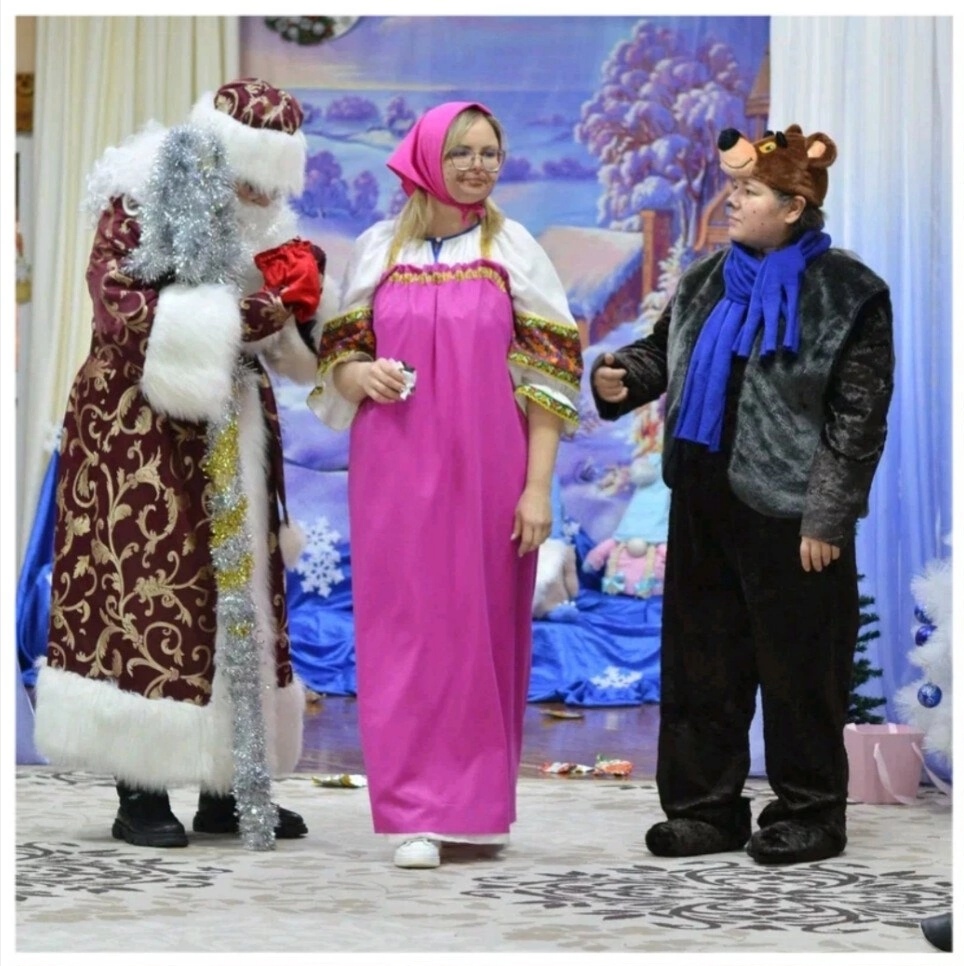 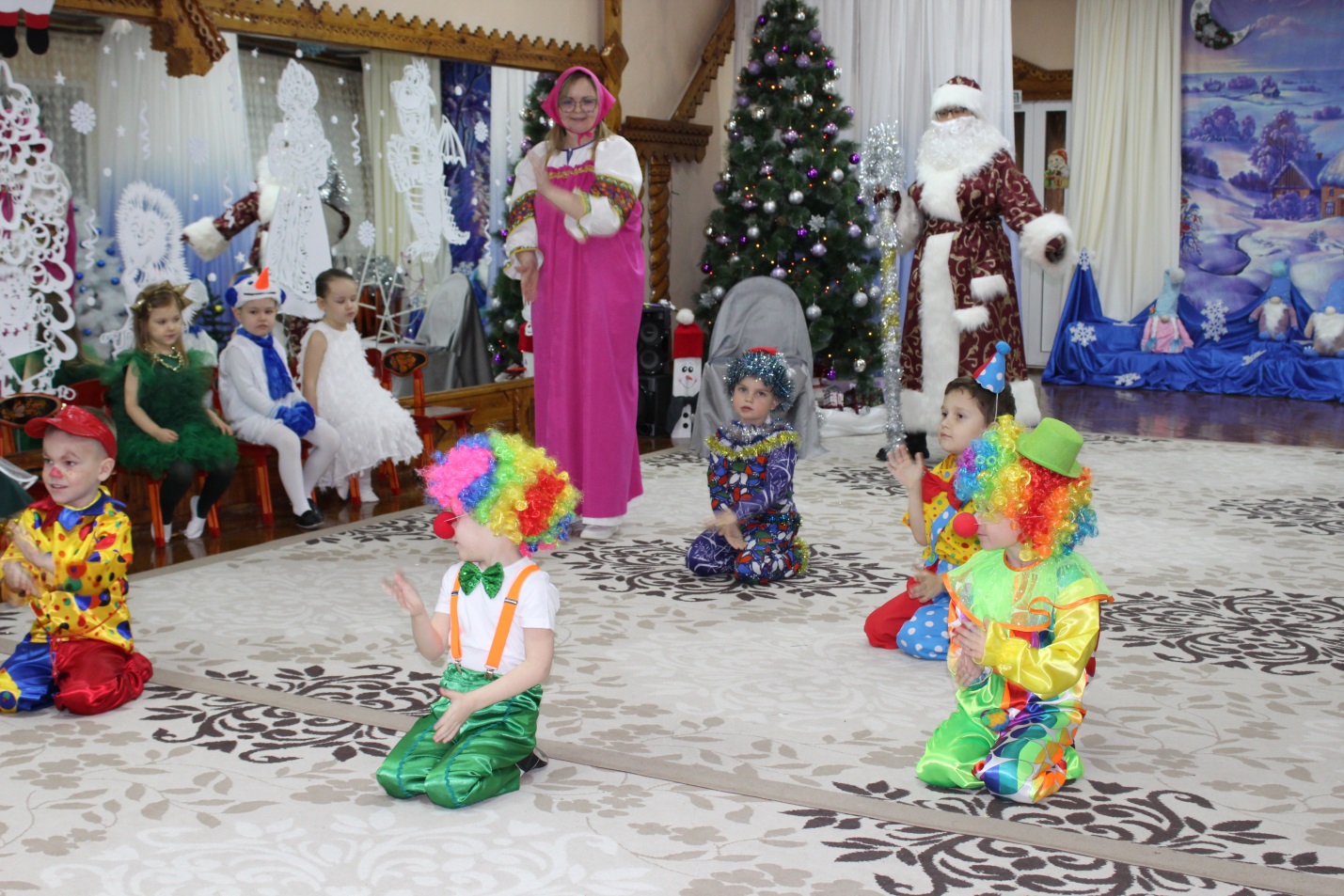 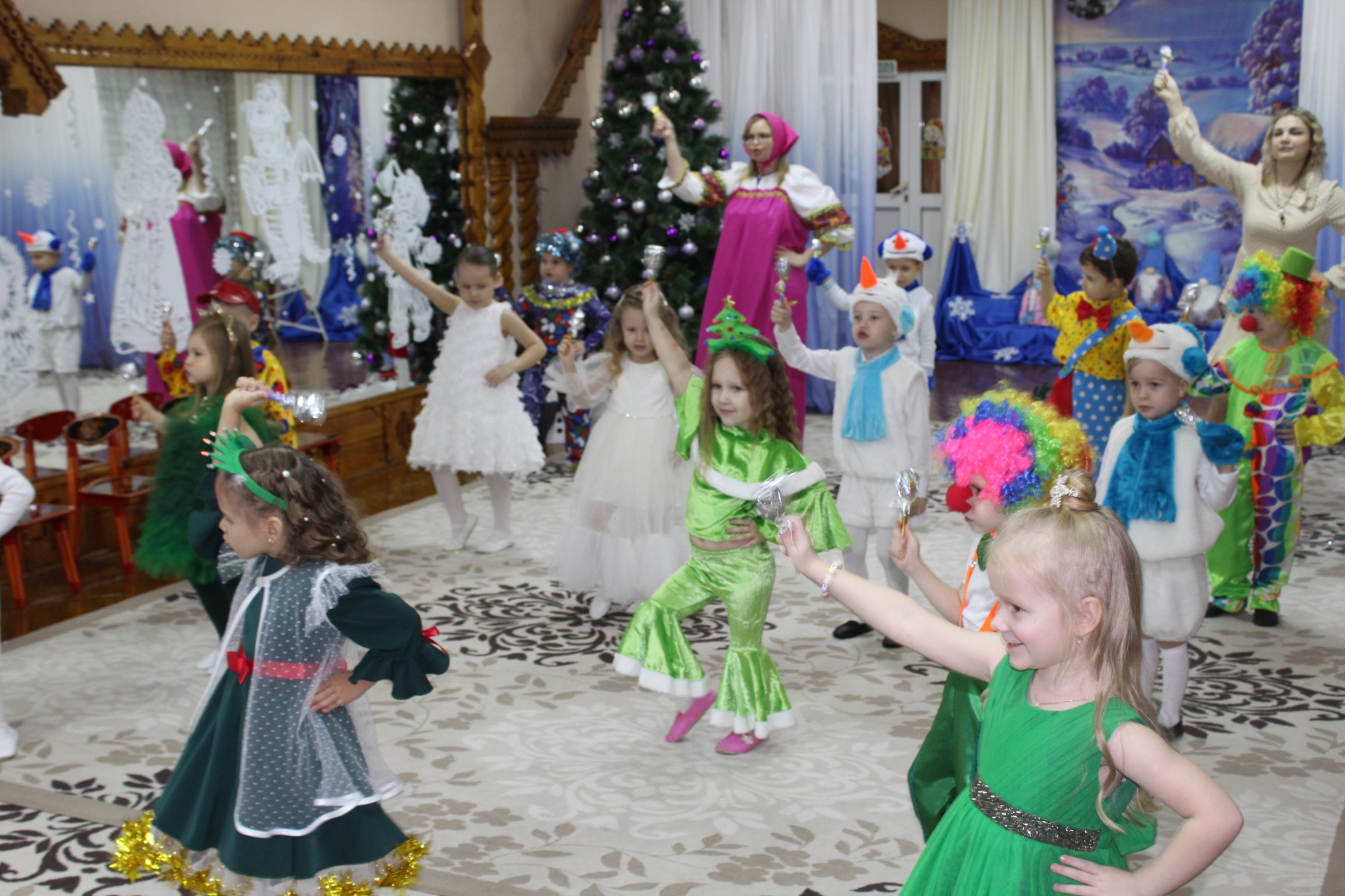 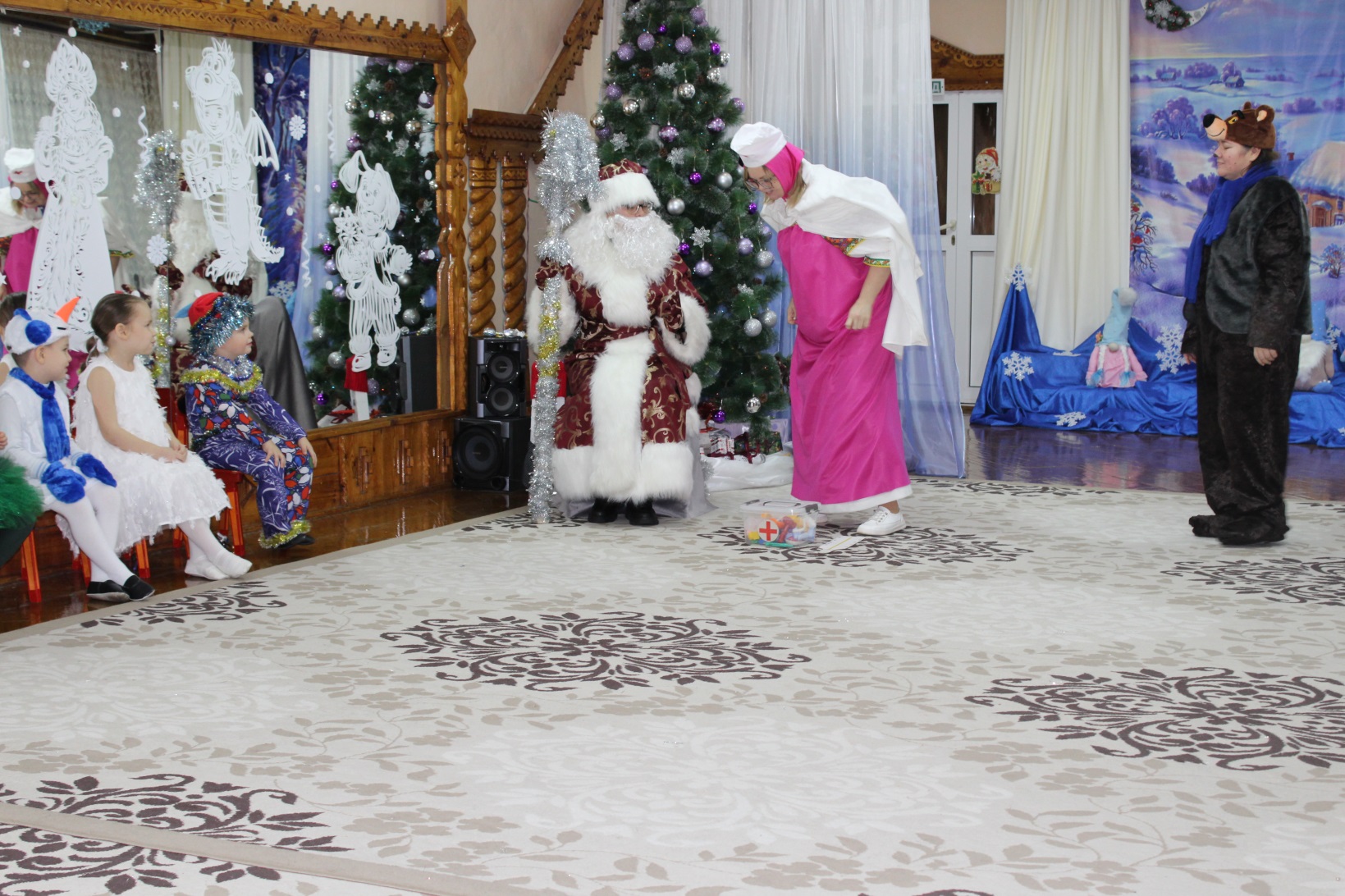 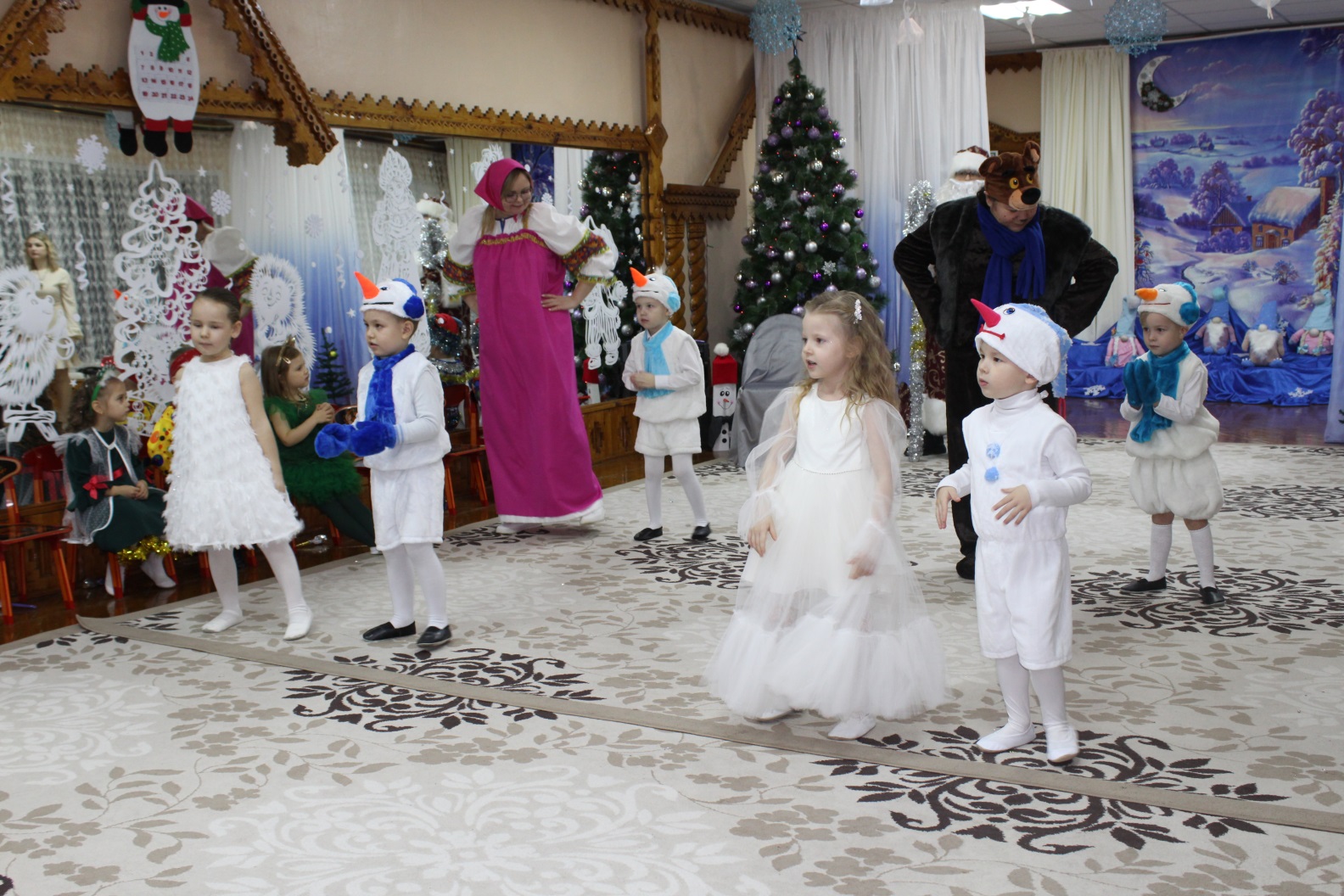 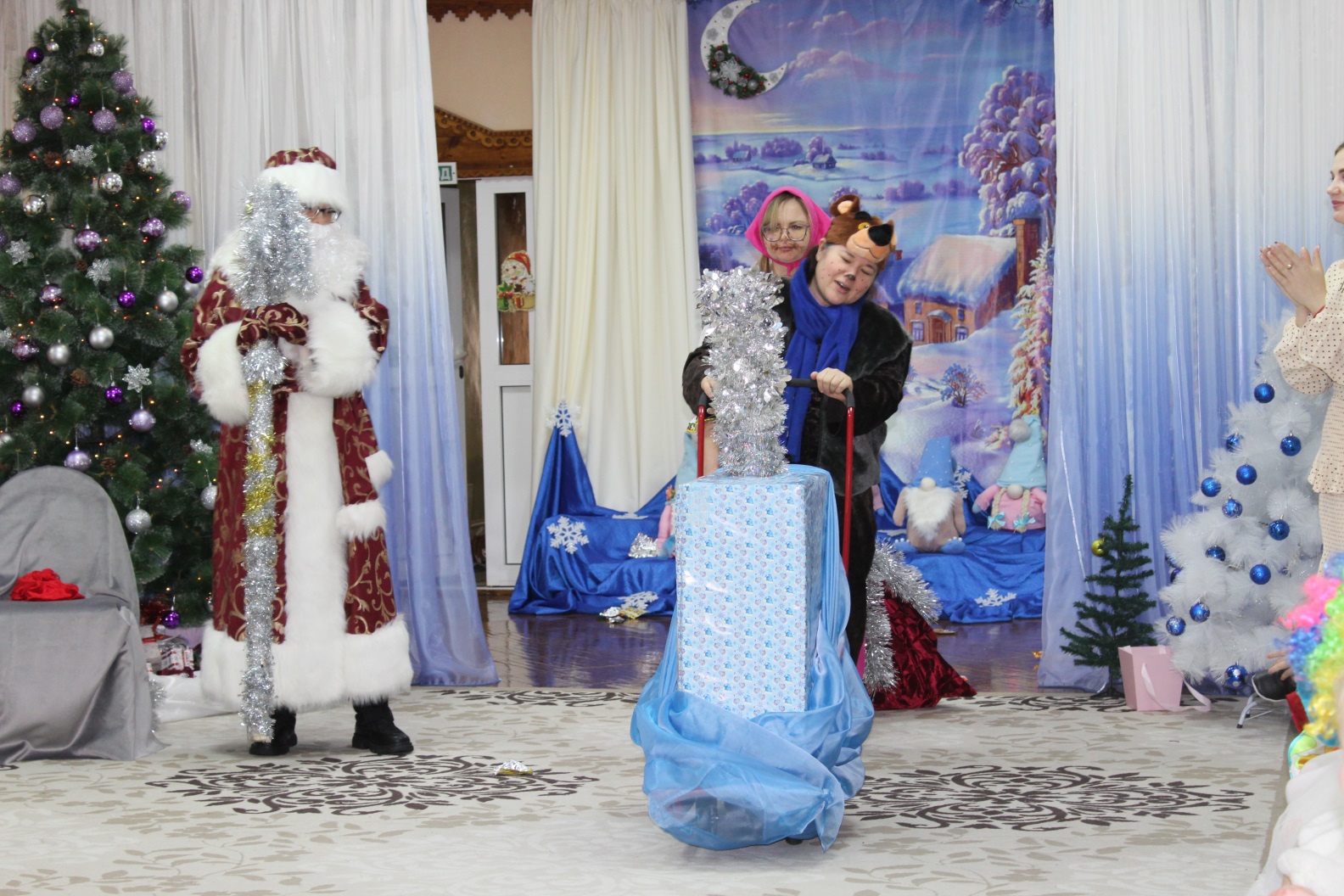 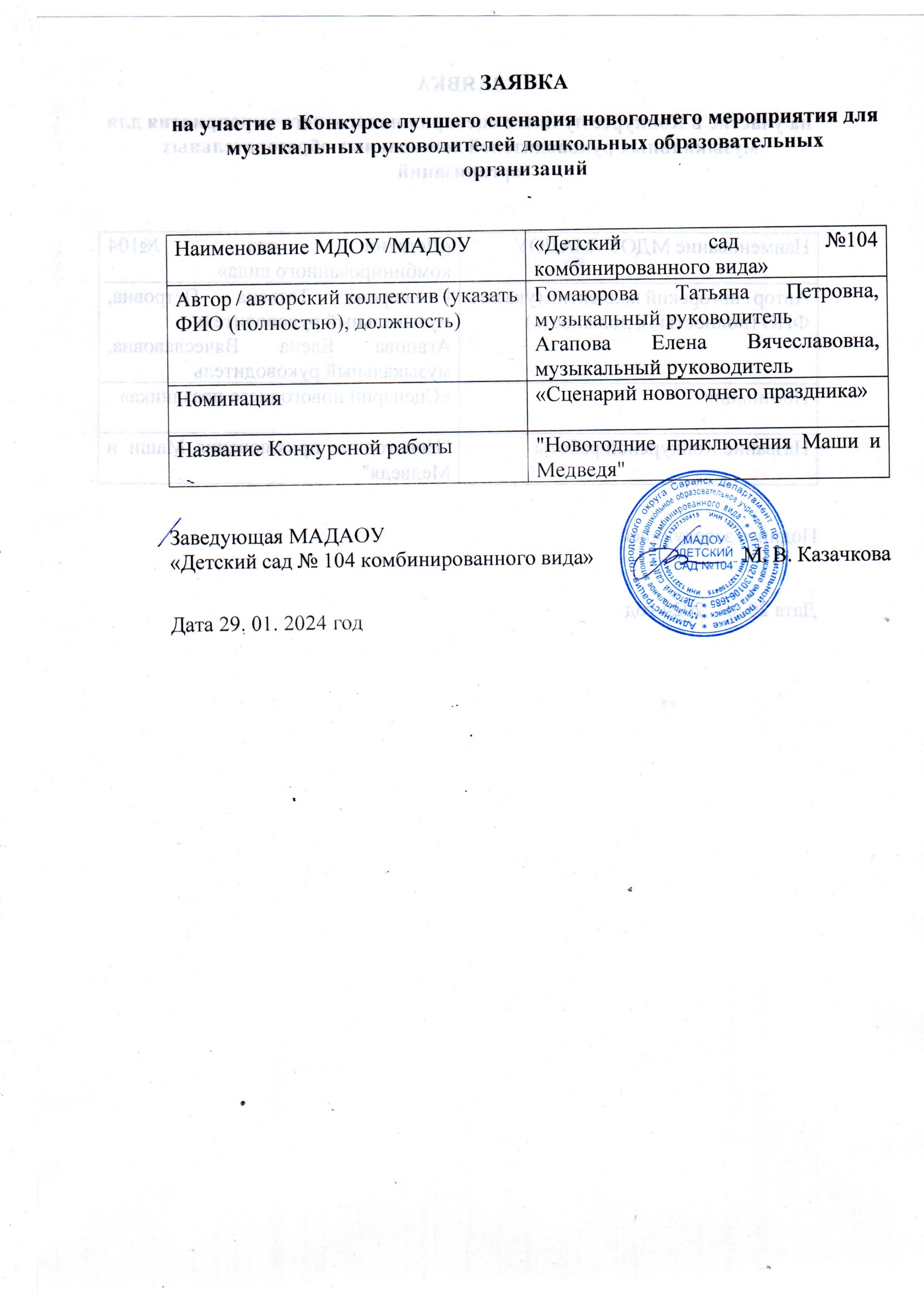 